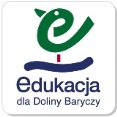 Scenariusz zajęcia edukacyjnego - 22 listopad 2017 rokTemat : ”Przygoda kropelki wody w Dolinie Baryczy” – zapoznanie dzieci ze zjawiskiem krążenia wody w przyrodzie. Przedszkole im.Kubusia Puchatka w Odolanowie, grupa dzieci 5-letnich KróliczkiNauczycielka:Aneta BolachCele: rozwijanie pojęć z zakresu przyrody nieożywionej,poznanie obiegu wody w przyrodzie,rozwijanie umiejętności współpracy w grupie.Cele operacyjne:Dziecko:- uważnie słucha opowiadania i odpowiada na pytania,- zna  obieg wody w przyrodzie,- wyciąga wnioski z przeprowadzonego doświadczenia,- tańczy w rytmie muzyki,- ozdabia pelerynkę na deszcz z worka foliowegoFormy pracy dzieci: zbiorowa, indywidualna.
Metody:  problemowe, aktywizujące, praktycznePomoce: Opowiadanie nauczycielki na podstawie H. Bechlerowej „ Jedna srebrna kropla”, historyjka obrazkowa do opowiadania,  płyta CD z deszczową piosenką, instrumenty, plansza edukacyjna: obieg wody w przyrodzie, materiały do doświadczeń: czajnik, garnek z pokrywką,  woreczki niebieskie do śmieci, kolorowe kółka z papieru samoprzylepnego, parasole, chusta animacyjna. Przebieg zajęcia:Rozpoczęcie zajęcia : zabawa „Witam Was, wszyscy są…”Wysłuchanie opowiadania nauczycielki (opracowanego na podst. H. Bechlerowej pt. „ Jedna srebrna kropla”) o kropli wody mieszkającej w Dolinie Baryczy -  ilustrowanego historyjką obrazkową.Rozmowa kierowana, odpowiedzi dzieci na pytania nauczycielki:  „O czym marzyła kropla?”, „Kto zapewniał kropelkę o tym, że marzenia się spełniają?”,  „Jakie marzenia kropelki się spełniły, dlaczego?”, „Dlaczego tak się dzieje”?  Pokaz dzieciom planszy z zilustrowanym zjawiskiem obiegu wody w przyrodzie.Zabawa ruchowa z chustą animacyjną: „Deszczyk” – dzieci podnoszą i opuszczają chustkę, nauczycielka wrzuca na nią kolorowe krople wody. Zagadka : „Woda” - W niej się możesz kąpać,
piją ją ludzie, rośliny, zwierzęta,
bez niej nie byłoby życia na ziemi,
każdy niech o tym dobrze pamięta. Wykonanie doświadczenia: „ Deszcz w garnku” – obserwacja pary wodnej, oraz jej skraplania na pokrywce – porównywanie do historyjki „O Kropelce wody”. Wykonanie własnej pelerynki przeciwdeszczowej z worka na śmieci i kolorowych samoprzylepnych kółek.Taniec w deszczowych pelerynkach z parasolami – zabawy z liczeniem, ile dzieci skryło się pod parasolem, pod parasolem mogą skryć się tylko np. cztery osoby itp. Wesoła zabawa przy muzyce. Zakończenie zajęcia – dzieci rysują na wyciętej kropelce wody z kolorowego papieru wesołą lub smutną minkę – czy dziecku zajęcie się podobało.